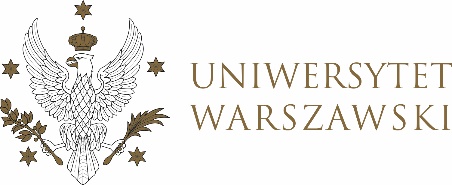 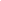 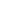 UCHWAŁA NR 45/2024RADY DYDAKTYCZNEJ DLA KIERUNKÓW STUDIÓW 
BEZPIECZEŃSTWO WEWNĘTRZNE, CYBERBEZPIECZEŃSTWO, EUROPEISTYKA – INTEGRACJA EUROPEJSKA, ORGANIZOWANIE RYNKU PRACY, POLITOLOGIA, POLITYKA KULTURALNA I ZARZĄDZANIE W KULTURZE, POLITYKA SPOŁECZNA, POLITYKA PUBLICZNA, STOSUNKI MIĘDZYNARODOWE, STUDIA EUROAZJATYCKIEz dnia 13 czerwca 2024 r.w sprawie przepisów przejściowych regulujących wybrane zasady studiowania na kierunkach Bezpieczeństwo Wewnętrzne I stopnia, profil praktyczny i Bezpieczeństwo Wewnętrzne I stopnia, profil ogólnoakademicki.
Na podstawie § 68 ust. 2 Statutu Uniwersytetu Warszawskiego (Monitor UW z 2019 r. poz. 190) oraz Regulaminu Studiów na Uniwersytecie Warszawskim (Monitor UW z 2019 r. poz. 186), Rada Dydaktyczna postanawia, co następuje:§ 1Decyzje o zmianie kierunku studiów z Bezpieczeństwa Wewnętrznego I stopnia profil praktyczny na Bezpieczeństwo Wewnętrzne I stopnia profil ogólnoakademicki (z zachowaniem dotychczasowej formy studiów) będą podejmowane przez właściwego Kierownika Jednostki Dydaktycznej w oparciu o Regulamin Studiów UW (§14 RS UW). Wyznaczone w takim przypadku przez KJD różnice programowe mogą być realizowane przez uznanie równoważności przedmiotów już zrealizowanych (§6 ust. 2 pkt 7 RS UW) lub w formie zaliczenia na podstawie indywidualnej organizacji studiów (§26, §27 RS UW).§ 2Od cyklu akademickiego 2024/25 wznowienia na studia na kierunek Bezpieczeństwo Wewnętrzne I stopnia profil praktyczny (z zachowaniem dotychczasowej formy odbywania studiów), będą realizowane w przypadku, gdy docelowy rok wznowienia tego kierunku będzie realizowany. W przypadku braku takiej możliwości, studenci będą mogli być wznowieni na kierunek Bezpieczeństwo Wewnętrzne I stopnia, profil ogólnoakademicki (z zachowaniem dotychczasowej formy odbywania studiów) na podstawie decyzji Kierownika Jednostki Dydaktycznej (§13 ust. 7 RS UW). Decyzję w zakresie realizacji różnic programowych i uznania równoważności przedmiotów podejmie KJD.§ 3Wznowienia na studia w trybie §13 ust. 5 RS UW oraz §13 ust. 6 RS UW na kierunek Bezpieczeństwo Wewnętrzne I stopnia profil praktyczny (z zachowaniem dotychczasowej formy odbywania studiów) będą możliwe przez dwa lata od planowanego terminu zakończenia realizacji zajęć dydaktycznych tego kierunku (rozpoczęty 01.10.2023 ostatni programowy cykl kształcenia na ww. kierunku zakończy się planowo 30.09.2026 r.). Wznowienia te będą możliwe w okresie nieprzekraczającym dwóch lat od daty skreślenia z listy studentów z powodu niezłożenia pracy dyplomowej w terminie/w przedłużonym terminie na podstawie § 47 ust. 2 lub § 47 ust. 3 RS UW lub skreślenia z listy studentów z powodu niezłożenia w przewidzianym terminie egzaminu dyplomowego. Po tym terminie wznowienie na studia kierunku Bezpieczeństwo Wewnętrzne I stopnia, będzie możliwe jedynie na zasadach ogólnych na kierunek Bezpieczeństwo Wewnętrzne I stopnia profil ogólnoakademicki (z zachowaniem dotychczasowej formy odbywania studiów) (§13 ust. 2, 7 RS UW). Decyzje w zakresie realizacji różnic programowych i uznania równoważności przedmiotów podejmie KJD.§ 4Od roku akademickiego 2024/2025 w przypadku, gdy przedmioty i związane z nimi zajęcia przewidziane programem studiów i przypisane do danego etapu studiów nie będą już realizowane, powtarzanie etapu studiów (§39, §40 RS UW) będzie możliwe jedynie w trybie zmiany kierunku studiów Bezpieczeństwo Wewnętrzne I stopnia, profil praktyczny, na kierunek Bezpieczeństwo Wewnętrzne I stopnia, profil ogólnoakademicki (z zachowaniem dotychczasowej formy odbywania studiów) (§14 RS UW). Decyzję w zakresie różnic programowych i uznanie równoważności przedmiotów podejmie KJD.§ 5Od cyklu akademickiego 2024/25 zgoda na warunkowy wpis na kolejny etap studiów (§38, §40 RS UW) na kierunku Bezpieczeństwo Wewnętrzne I stopnia profil praktyczny (z zachowaniem dotychczasowej formy odbywania studiów), będzie udzielona, gdy realizacja niezaliczonego przedmiotu/niezaliczonych przedmiotów będzie możliwa w ramach wyznaczenia i uznania przez KJD równoważności przedmiotu/przedmiotów realizowanego/realizowanych na kierunku Bezpieczeństwo Wewnętrzne I stopnia, profil ogólnoakademicki za ekwiwalentny/ekwiwalentne z przedmiotem/przedmiotami, do którego/których realizacji student jest zobowiązany zgodnie z programem i planem studiów na kierunku Bezpieczeństwo Wewnętrzne I stopnia profil praktyczny (§6 ust. 2 pkt 7 RS UW) lub gdy ta realizacja będzie możliwa, w ramach indywidualnej organizacji studiów (§26, §27 RS) UW).§ 6Zmianę formy odbywania studiów ze stacjonarnej na niestacjonarną oraz z niestacjonarnej na stacjonarną na kierunku bezpieczeństwo wewnętrzne reguluje w trybie wznowienia § 13 ust. 8 RS UW oraz w trybie przeniesienia § 15 RS UW i Uchwała nr 28/2020 Rady dydaktycznej dla kierunków: Bezpieczeństwo wewnętrzne, Europeistyka – integracja europejska, Organizowanie rynku pracy, Politologia, Polityka społeczna, Stosunki międzynarodowe, Studia euroazjatyckie, Undergraduate Programme in International Relations, Undergraduate Programme in Political Science, Graduate Programme in International Relations, Graduate Programme in Political Science, European Politics and Economics z dnia 3 czerwca 2020 r. w sprawie szczegółowych kryteriów zmiany formy odbywania studiów przez studenta na kierunku bezpieczeństwo wewnętrzne.§ 7Uchwała wchodzi w życie z dniem podjęcia.Przewodniczący Rady Dydaktycznej: M. Raś Załącznik nr 1z dnia  23/05//2024  do uchwały nr 43/2024 Rady Dydaktycznej dla kierunkówCyberbezpieczeństwo, Bezpieczeństwo wewnętrzne, Europeistyka – integracja europejska, Organizowanie rynku pracy, Politologia, Polityka społeczna, 
Polityka Publiczna, Stosunki międzynarodowe, Studia euroazjatyckieNumer albumuPromotor/kaTytuł pracy dyplomowej417881dr Iwona WyciechowskaPartycypacja obywatelska młodzieży w Polsce w XXI wiek